Połączona ze sprzedażą wystawa producentów regionalnych w ramach 20. Targów Turystycznych EuroregionTour 2020w pomieszczeniach Eurocentrum Jablonec nad Nisou • 06. - 07. 03. 2020                                                    WYSTAWCA - SPRZEDAWCA  •OHK w Jablonci nad Nisou ponownie organizuje tradycyjny konkurs producentów regionalnych. 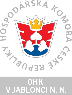 KONTAKT: Okresní hospodářská komora v Jablonci nad Nisou • Jiráskova 9 • 466 01 Jablonec nad NisouKateřina Foglová • tel.: 483 346 002 • mobil: 724 613 025 • e-mail: foglova@ohkjablonec.czEurocentrum Jablonec nad Nisou • Jiráskova 4898/9 • Jablonec nad Nisou • GPS: 50.7231869N, 15.1724450ENAZWA FIRMY: ADRES:OSOBA KONTAKTOWA: E-MAIL:NIP: TELEFON:RODZAJ PRODUKTU:Opis demonstracji produkcji na żywo - opcjonalnie  Obszar sprzedaży  Zamawiamy TAK/NIEPowierzchnia 2m2 , stół 1,4 x 0,7m, 1x krzesło bezpłatniePowierzchnia 2m2, stół 1,4 x 0,7m, 1x krzesło + własny stół na pokaz, należy wysłać wymiary i fotografię przestrzeni do pokazówbezpłatnie Data: …………………………….…                            Podpis/ pieczątka ……………………………………………….…    